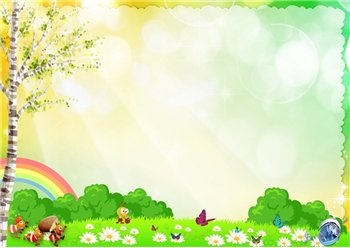 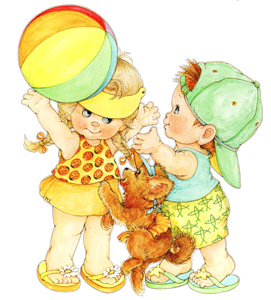 1. Здравствуй, песок!Цель: снижение психофизического напряжения.Оборудование: Песочница. Ход игры: Педагог просит по-разному «поздороваться с песком», то есть различными способами дотронуться до песка. Ребенок:• дотрагивается до песка поочередно пальцами одной, потом второй руки, затем всеми пальцами одновременно;• легко/с напряжением сжимает кулачки с песком, затем медленно высыпает его в песочницу;• дотрагивается до песка всей ладошкой — внутренней, затем тыльной стороной;• перетирает песок между пальцами, ладонями. В последнем случае можно спрятать в песке маленькую плоскую игрушку: «С тобой захотел поздороваться один из обитателей песка — ...»Старшие дети описывают и сравнивают свои ощущения: «тепло — холодно», «приятно — неприятно», «колючее, шершавое» и т.д.2. Песочный дождикЦель: регуляция мышечного напряжения, расслабление. Оборудование: Песочница.Ход игры: Педагог: в сказочной стране может идти необычный песочный дождик и дуть песочный ветер. Это очень приятно. Вы сами можете устроить такой дождь и ветер. Смотрите, как это происходит.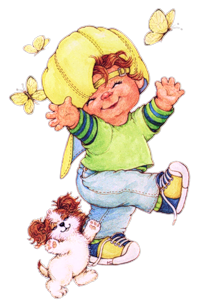 Ребенок медленно, а затем быстро сыплет песок из своего кулачка в песочницу, на ладонь взрослого, на свою ладонь.Ребенок закрывает глаза и кладет на песок ладонь с расставленными пальчиками, взрослый сыплет песок на какой-либо палец, а ребенок называет этот палец. Затем они меняются ролями.3. Песочный ветерЦель: формировать умение управлять вдохом-выдохом. Оборудование: Песочница, трубочки для коктейля.Ход игры: Малыши учатся дышать через трубочку, не затягивая в нее песок. Детям постарше можно предложить сначала сказать приятное пожелание своим друзьям, подарить пожелание песочной стране, «задувая его в песок», можно также выдувать углубления, ямки на поверхности песка. Для этих игр можно использовать одноразовые трубочки для коктейля.Данное упражнение можно комбинировать с ароматерапией (однако ароматерапию имеют право использовать психологи, прошедшие определенную подготовку в этом направлении). Ребенок вдыхает запах специально подобранной для него ароматической смеси (тонизирующей или расслабляющей). При выдохе ребенок легко дует на свои ладони с песком, сдувая его в песочницу.4.Необыкновенные следыЦель: развитие тактильной чувствительности, воображения.Оборудование: Песочница.Ход игры: «Идут медвежата» — ребенок кулачками и ладонями с силой надавливает на песок.«Прыгают зайцы» — кончиками пальцев ребенок ударяет по поверхности песка, двигаясь в разных направлениях.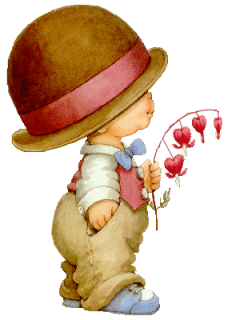 «Ползут змейки» — ребенок расслабленными/напряженными пальцами рук делает поверхность песка волнистой (в разных направлениях). «Бегут жучки-паучки» — ребенок двигает всеми пальцами, имитируя движение насекомых (можно полностью погружать руки в песок, встречаясь под песком руками друг с другом — «жучки здороваются»).«Кроказябла» — дети оставляют на песке самые разнообразные следы, придумывают название для фантастического животного, которое оставило такие следы (впоследствии это животное можно нарисовать и сделать его жителем песочной страны).5.Секретные задания кротовЦель: развитие тактильной чувствительности, расслабление, активизация интереса.Оборудование: Песочница. Предварительно необходимо познакомить ребенка с животными, обитающими под землей.Ход игры: Педагог. Сегодня наши руки могут превращаться в кротов. Вот так. (Взрослый взмахивает руками и складывает их «уточкой», показывая ребенку нарисованные на костяшках пальцев глаза, нос и два зуба.) Хочешь превратить свои ручки в кротов? Надо помочь моему кроту выполнить важное секретное задание под землей. (По желанию ребенка взрослый аккуратно рисует нос и глазки на костяшках его пальцев). Ну, что погружаемся в песок? Смотри и делай, как мой крот.Взрослый погружает одну руку в песок, шевелит ею под песком (обращает внимание ребенка на изменения поверхности песка), а затем осторожно раскапывает каждый палец. Затем то же самое проделывает ребенок. После этого они раскапывают руки друг друга (можно дуть на песок, использовать перышко, палочки, кисточки).Вариант: все действия осуществлять с закрытыми глазами — искать в песке пальцы друг друга, пожимать их (кроты здороваются ласково или с силой пожимают друг другу лапки).6. Песочные пряткиЦель: развитие тактильной чувствительности, зрительного восприятия, образного мышления, произвольности.Оборудование: Песочница, картинки, сказочные персонажи, миниатюрные фигурки.Ход игры: Первый вариантПедагог. Игрушки хотят поиграть с тобой в песочные прятки. Выбери понравившиеся тебе игрушки. Ты закроешь глаза, а они спрячутся в песок, а после того как я скажу: «Открываются глаза, начинается игра», ты должен их найти в песке. Ты можешь раздувать песок, раскапывать пальчиками, использовать палочки, кисточки.Чтобы разнообразить игру, взрослый показывает ребенку игрушку — «мину», которую нельзя полностью откапывать. Как только при раскопках ее часть появилась на поверхности песка, ребенок должен остановить свои раскопки и продолжить их в другом месте. Если ребенок забывает правило, он отрабатывает игровой штраф, поэтому он будет вынужден раскапывать игрушки очень осторожно.Второй вариантДля игры необходимо иметь ламинированные картинки из разных сказок и сказочные персонажи, их можно изготовить самостоятельно, обернув скотчем яркие картинки из детских книжек. Для игр с малышами используют цветные картинки с четким изображением (на начальном этапе — несложные для восприятия, с изображением одного предмета). Для развития поисковой активности происходит постепенное усложнение изображения. Так, для старших дошкольников изображение может быть черно-белым, силуэтным.Предварительно взрослый беседует с ребенком о его любимых сказках и героях, о причинах положительного и отрицательного отношения к разным героям. Педагог. В песке любят прятаться сказки и сказочные герои. Давай сыграем с ними в песочные прятки. Закрывай глаза и скажи волшебные слова: «Раз, два, три, сказка приходи». (Взрослый закапывает в песок картинку из хорошо знакомой ребенку сказки. Для малышей оставляют видимым уголок картинки.) Бери кисточку и начинай искать в песке эту сказку. Чтобы сказку не спугнуть, раскапывай ее медленно, осторожно. Ты очистил от песка часть картинки: как ты думаешь, какая это сказка?Ребенок постепенно открывает картинку, на каком-то этапе он в состоянии назвать сказку или сказочного персонажа. Если он не может догадаться и назвать сказку по элементам картинки, можно ввести обучающий этап. Ребенок сам закапывает картинку в песок, а взрослый откапывает ее и вслух рассуждает, анализирует увиденное.Игры на поверхности мокрого пескаТема: «Секреты сухого и мокрого песка»Желательно, чтобы ребенок уже знал свойства сухого песка и игры с ним.Педагог. В нашей песочной стране иногда идут дожди, появляются настоящие реки и озера. Хотите посмотреть, как это происходит?Взрослый делит песок в песочнице на две части и показывает ребенку способы увлажнения песка:«Ручеек течет» — взрослый льет воду на одну часть песка тонкой струйкой из кувшинчика.«Дождик моросит» — другая часть песка увлажняется через разбрызгиватель.Взрослый обращает внимание детей на изменившийся цвет и запах мокрого песка. Затем ребенок самостоятельно увлажняет песок (воды для увлажнения должно быть столько, чтобы излишне не залить песок).Педагог. Давайте поздороваемся с мокрым песком. С ним вы сможете поиграть в удивительные игры — вы превратитесь в волшебников-строителей.Затем проводятся упражнения, аналогичные тем, которые проходили с сухим песком: «Здравствуй, песок» и «Необыкновенные следы». Игра «Норки-холмики»Ребенок каждым пальцем поочередно, затем всеми сразу делает дырочки в песке — жилище для мышки, лепит холмики — жилище для черепашки.1. Песочные строителиЦель: закрепление пространственных представлений, развитие слуховой и зрительной памяти.Оборудование: Песочница, миниатюрные фигурки.Ход игры: Педагог. Жители песочной страны просят тебя помочь им построить домики. Для начала нам надо наметить на песке, где будет строиться тот или иной дом. Например, колобок любит только дома круглой формы, жираф — только прямоугольной, а бегемотик хочет жить в квадратном доме. Помоги обитателям песочницы.В верхнем правом углу будет жить бегемотик. Выбери нужную формочку и сделай отпечаток.Подобным образом взрослый дает ребенку задание расселить всех жителей песочницы. Задание можно также усложнить путем введения большего количества персонажей, расселения игрушек по нарисованному взрослым плану.2. Кто к нам приходил?Цель: развитие зрительного и тактильного восприятия.Оборудование: Песочница, набор формочек. Ход игры: Ребенок отворачивается, взрослый изготавливает с помощью формочек барельефные/горельефные отпечатки, затем ребенок отгадывает фор-мочку, которую использовал взрослый. Потом они меняются ролями. Формочки предварительно осматриваются и ощупываются, обводятся их контуры. Усложнение задания — игра с новыми формочками без предварительного их ощупывания.3. Узоры на песке (1 вариант)Цель: закрепление знаний о сенсорных эталонах, установление закономерностей.Оборудование: Песочница, природный материал: камешки, шишки и др..Ход игры: Взрослый пальцем, ребром ладони, кисточкой в верхней части песочницы рисует различные геометрические фигуры (в соответствии с возрастными нормами освоения), простые/сложные узоры (прямые и волнистые дорожки, заборчики, лесенки). Ребенок должен нарисовать такой же узор внизу на песке, либо продолжить узор взрослого. Вариант: взрослый рисует на доске, дает устную инструкцию нарисовать на песке определенный узор. Те же узоры на песке изготавливаются путем выкладывания в заданной последовательности предметов, например камешков, желудей, больших пуговиц и пр.Педагог. Сегодня мы с тобой будем украшать наш песочный дом. Посмотри, какие узоры на песке можно нарисовать. Нарисуй, как я. Придумай свой узор, рисунок. В верхней части песочницы будут узоры из кругов, а внизу — из треугольников.3.1. Узоры на песке 2 вар.Цель: развитие зрительно-моторной координации, процесса классификации, воображения. Оборудование: Песочница, миниатюрные фигурки.Так как на мокром песке получаются более четкие узоры, дорожки, то их можно использовать в играх на классификацию. Например, по волнистой дорожке идут только люди, по прямой дорожке едут только машины, а на заборчике сидят только птицы — ребенок выбирает нужные фигурки или картинки и ставит их на указанную дорожку. Впоследствии можно развить сюжет и сочинить мини-сказку «Кто, куда, зачем и что случилось?».На мокром песке можно рисовать достаточно четкие лица, обучая ребенка графическим способам обозначения эмоций человека: радость, грусть, злость, страх, удивление.4. Песочный кругЦель: закрепление знаний о сенсорных эталонах, установление закономерностей.Оборудование: Песочница.Ход игры: Ребенок на песке рисует любыми способами круг и украшает его различными предметами: камешками, семенами, пуговицами, монетами, бусинами. Ребенок может дать название своему «песочному кругу». Те же манипуляции он производит с отпечатками своих ладоней, при этом может сочинить историю о каждом пальчике: «Кем он был раньше, кто он сейчас, кем он будет в будущем». 5. Победитель злостиЦель: стабилизация эмоционального фона у детей; формирование умение справляться с гневом, не испытывая страха перед наказанием за деструктивное поведение.Оборудование: Песочница.Ход игры: Педагог. Сегодня мы поговорим о настроении. Какое оно бывает у тебя? Что случается с тобой, когда ты сердишься, злишься? Что говорят и делают взрослые, когда ты сердишься? (Ответы ребенка.)Твое злое настроение заставляет тебя делать и говорить разные вещи, от которых сердятся и огорчаются взрослые. А после того как злость ушла, тебе бывает грустно или неприятно. Открою тебе секрет — каждый большой и маленький человек имеет право злиться. Есть много игр, которые учат нас «сердиться правильно», то есть так, чтобы не обижать других. Одну из таких игр тебе подарит мокрый песок. Смотри, как можно с помощью песка вылепить и увидеть собственную злость, а потом победить ее. (Если напряжение ребенка слишком велико, то в этом случае можно предложить ему с силой сжать песок, утрамбовать поверхность песка кулаками и пр.) Ребенок по примеру взрослого делает из мокрого песка шар, на котором обозначает углублениями или рисует глаза, нос, рот: «В этом шаре теперь живет твоя злость». Данный процесс временно переключает ребенка, а также ребенок переносит на вылепленный шар свои негативные чувства и вину за «плохое поведение, мысли, чувства». Старший дошкольник может комментировать весь процесс изготовления «шара-злюки», которому в итоге присваиваются все злые мысли и действия.Затем ребенок любым способом разрушает песочный шар, приговаривая волшебное заклинание: «Прогоняем злость, приглашаем радость». Малыш дает выход агрессии, которая обычно появляется в случае запрета на нее и контроля со стороны взрослого, он получает также специфическое удовольствие от разрушения. После этого ребенок руками медленно выравнивает поверхность песка и оставляет на ней отпечатки своих ладоней — успокоение, обретение равновесия и контроля над собственными чувствами: «Я победил свою злость. Я спокоен». При желании ребенок может украсить свои отпечатки ладоней на песке.6. Норки для мышкиЦель: Развитие мышления, моторики. Оборудование: Песочница, миниатюрные фигурки, совочек.Ход игры: Ребенок вместе со взрослым копает небольшие ямки - норки руками или совочком. Затем педагог обыгрывает постройку с помощью игрушки. Например, педагог берет игрушечную мышку в руки, имитируя ее писк. Затем ее "мышка-норушка" пробирается в каждую норку и хвалит ребенка за то, что он сделал для нее замечательные домики. Домики можно делать и для других игрушек - зайчиков, лисят, медвежат и пр.7. Я пеку, пекуЦель: Развитие мышления, моторики.Оборудование: Песочница, набор формочек.Ход игры: Ребенок "выпекает" из песка разнообразные изделия (булочки, пирожки, тортики). Для этого малыш может использовать разнообразные формочки, насыпая в них песок, утрамбовывая их рукой или совочком. Пирожки можно "выпекать" и руками, перекладывая мокрый песок из одной ладошки в другую. Затем ребенок "угощает" пирожками маму, папу, кукол.8. Угадай на ощупьЦель: Развитие мышления, моторики. Оборудование: Песочница, миниатюрные фигурки.Ход игры: Малыш отворачивается, а вы в это время прячете в песок игрушку. Задача ребенка найти в песку игрушку и отгадать на ощупь, что это. Затем поменяйтесь ролями.9. ЗаборчикиЦель: Развитие мышления, моторики.Оборудование: Песочница, миниатюрные фигурки, камешки.Ход игры: Малыш руками лепит заборчики по кругу. За таким забором можно спрятать зайку от злого серого волка. "Волшебные отпечатки на песке" Педагог и малыш оставляют отпечатки своих рук и ног на мокром песке, а затем дорисовывают их или дополняют камешками, чтобы получились веселые мордочки, рыбки, осьминожки, птички и т.д.10. Отгадай загадкуЦель: Развитие мышления, моторики.Оборудование: Песочница, миниатюрные фигурки.Ход игры: Взрослый загадывает загадку, ребенок отгадывает ее, а в песочнице закопана отгадка. Откопав то, что спрятано, он проверяет правильность ответа.11. Печем куличикиЦель: познакомить ребенка с особенностями сухого и мокрого песка; сформировать представление об изменчивости формы песка в зависимости от формочки; учить "лепить" куличики, тщательно заполняя всю емкость формочки, уплотняя песок; развивать мелкую моторику рук; учить понимать и использовать в речи слова-антонимы: сухой - мокрый, много - мало песка; называть овощи (в соответствии с формочками и реальными овощами).Оборудование: ящик для песка, просеянный и прокаленный песок, кувшин с водой или маленькая леечка, пластмассовые формочки: "помидор", "огурец" (по 2-3 формочки), помидор и огурец, два пластмассовых подноса, шишки, фартуки для вас и ребенка. Ход игры. Для того, что бы вызвать у ребенка первоначальный интерес, расскажите малышу историю о том, как вы любили играть в песок в детстве.В песке находятся разные формочки. Покажите их детям, предложите рассмотреть, потрогать, рассказать об их цвете и форме. Затем вы говорите о том, что ребенок может поиграть с песком. Обратите внимание малыша на то, что песок прохладный и сыпучий. После этого "разогреваем" ручки, чтобы было легко шевелить пальчиками в песке. Даём малышу еловую шишку, показываем, как надо катать ее между ладонями вверх-вниз (массаж рук). Потом проверяем ладошки, просим рассказать о своих ощущениях. (Они разогрелись, стали теплыми и т. п.) После этого предлагаем ребенку закрыть глаза или отвернуться от ящика с песком. В это время вы прячете формочки в песок и просите ребенка найти (откопать) спрятанные формочки. Малыш ищет формочки в сухом песке, а вы обращаете его внимание на то, что песок просыпается между пальцами, что он сухой и т. п. Когда все формочки будут найдены и названы (при необходимости вы помогаете назвать их, отряхнуть от песка), попросите ребенка сказать еще раз, какой песок: сухой или мокрый. Затем вы продолжаете рассказ о том, как вы играли в песок, когда были маленьким, как любили приносить в баночке или кувшине воду и поливать песок, тогда он становился мокрым, и из него можно было лепить куличики.Вместе с малышом полейте песок в одной половине ящика, а во второй половине песок оставьте сухим. Покажите, как надо наполнять мокрым песком формочки. Обратите внимание ребенка на то, что при наполнении формочки мокрый песок нужно утрамбовать пальчиками, покажите как надо "испечь" куличик, выложив его на поднос и т. п. Когда куличики будут готовы, ребенок называет то, что он "испек". Затем мы можем предложить малышу сравнить "куличик" и настоящий овощ. Чем они похожи (формой, размером), чем отличаются (съедобный и несъедобный, твёрдый и хрупкий). А теперь попробуем "испечь" куличики из сухого песка. Спросите, можно ли это сделать, получатся ли куличики. Даже если ребенок дает неверные ответы, вы их не опровергает, а предлагает проверить опытным путем. Малыш насыпает сухой песок в формочки и пытается выложить их на чистый поднос. Естественно, что форма не сохраняется, тогда вы просите его объяснить, почему из мокрого песка куличики получились, а из сухого нет?Игра-занятие заканчивается уборкой игрового уголка. Совместно с малышом вы моете формочки, прибираете песок, если он просыпался, моете руки, снимаете фартучки.Тема: «Познавательные игры на песке»1.Первый урок волшебства: лес, поляна и их обитателиЦель: развитие тактильной чувствительности, слуховой памяти, произвольности.Оборудование: Песочница, миниатюрные фигурки, игрушечные деревья, цветы, грибы. Ход игры: Педагог. Сегодня ты превращаешься в маленького волшебника, но даже волшебство не совершается просто так. Сейчас Песочная фея наколдует лес, она произнесет волшебные слова: «Елки, березки, боровики». Ты должен закрыть глаза и подождать немного, только без разрешения глаза не открывай. (Ребенок закрывает глаза, педагог бесшумно засаживает песок игрушечными деревьями, цветами, грибами.) Открой глазки и посмотри — как красиво, интересно это у нее получилось! У феи есть замечательные помощники — пальцы (педагог сжимает-разжимает пальцы, «ходит» ими по песку, выкапывает ямки, ребенок делает то же). Попроси свои пальчики помочь тебе в колдовстве. А теперь ты произнеси те же волшебные слова, что и фея, и наколдуй другой лес. Какие животные живут в лесу? Пригласи их в свой лес.Если ребенок неправильно воспроизвел «волшебные слова», часть игрушек взрослый прячет, вновь повторяет слова. После «посадки леса» взрослый может вводить для запоминания еще несколько дополнительных слов, связанных с сюжетом, например название дерева, цветка, гриба (не более трех-четырех новых слов).Второй урок волшебства: море, река, озеро и их обитателиХод игры: Задание формулируется так же, как и в первом уроке. Меняются персонажи, способы создания ландшафта, «волшебные слова». Количество и сложность запоминаемых слов должны соответствовать возрасту ребенка.2. Мы едем в гостиЦель: развитие пространственных представлений, ориентировка на «песочном листе»; для малышей инструкция значительно упрощается, идет только закрепление сенсорных эталонов и представлений «верх – низ».Ход игры: Взрослый в игровой форме знакомит ребенка с пространственными представлениями (или закрепляет знания): «верх – низ», «право – лево», «над – под», «из-за — из-под», «центр, угол». Ребенок по словесной инструкции взрослого пальчиками «ходит, прыгает, ползает» по песку, изображая различных персонажей. Педагог. Мы идем в гости к зайчику. Где живет заяц? (Заяц живет в лесу, потому что это дикое животное.) В каком углу песочницы растет лес? (Малыши отвечают «в верху песочницы».) Кто живет рядом с зайчиком? (Перечисляются и помещаются в песочницу фигурки или картинки диких животных.) С кем дружит зайчик? Кого боится зайчик? Чем нас заяц угостил? Что мы пожелаем зайчику?Аналогичным образом выполняются игры-задания «Идем в гости к лошадке» (закрепление знаний о домашних животных и их жилье), «Плывем навстречу дельфинам» (закрепляются знания об обитателях морей и рек) и т.д. В ходе игры ребенок узнает (закрепляет знания) об особенностях жизнедеятельности тех или иных животных и растений.3.Угадай, что спрятано в пескеЦель: Развитие умения представлять предметы по их словесному описанию.Оборудование: Песочница, миниатюрные фигурки.Ход игры: Ребенку предлагается, используя миниатюрные фигурки, построить песочную картину под названием «Чего на свете не бывает». После завершения работы ребенка просят рассказать о том, что получилось. Постарайтесь вместе с ним сочинить сказку.4.Цветные заборчикиЦель: Развитие у детей сенсорного восприятия.Оборудование: Песочница, счетные палочки (по десять красных, синих и зеленых), миниатюрные фигурки.Ход игры: На столе вперемежку лежат счетные палочки разных цветов. Взрослый просит ребенка выбрать из них синие палочки и построить заборчик синего цвета. Потом — красные палочки и построить заборчик красного цвета. Можно предложить ребенку построить один большой забор, чередуя палочки по цвету.5. Во саду ли, в огородеЦель: Ознакомление с окружающим миром, развитие мышления, речи, моторики. Оборудование: Две песочницы, игрушечные овощи и фрукты.Ход игры: По взмаху волшебной палочки одна песочница превращается во фруктовый сад, другая — в огород. Детям предлагается посадить сад и огород. После выполнения задания дети рассказывают, что где растет. Взрослый просит ребенка описать овощи и фрукты по форме, цвету, вкусу.6. Общим словом назови и напомниЦель: Развитие памяти, внимания, умения классифицировать предметы по заданным признакам.Оборудование: Песочница, миниатюрные фигурки.Ход игры: Ребенку дается задание построить в песочнице сказочный лес и заселить его дикими животными. Он выбирает из множества фигурок только диких животных и строит песочную картину. Взрослый предлагает ребенку запомнить всех животных, которых он расположил в лесу. Ребенок отворачивается, а взрослый в это время убирает одно животное. Ребенок, повернувшись, говорит, кого не стало. Игра усложнится, если добавить еще одно дикое животное. По такому же принципу можно превратить песочницу в дивный фруктовый сад, поле с цветами, огород с овощами, квартиру с мебелью и т.д.В конце игры дети сочиняют сказочную историю.7. Детские секретики.Цель: формировать умение у детей рисовать карты-схемы, развивать мышление, воображение.Оборудование: Песочница, набор миниатюрных игрушек, бумага, ручка.Ход игры: Дети вместе со взрослым чертят карту-схему с условными изображениями дерева, реки, гор, леса, домов.Ребенок по данной схеме строит песочную картину.Ребенка просят отвернуться, а в это время взрослый прячет секретики на различных участках картины. На карте-схеме в том месте, где спрятаны секретики, ставится точка.Ребенок поворачивается и отыскивает секретики, следуя карте-схеме. Игру можно усложнить. Ребенок прячет секретики сам и отмечает их местонахождение на карте-схеме. Взрослый отыскивает. 8. Веселые соревнованияЦель. Упражнять в согласовании движений пальцев рук со словами. Развивать у детей дух соревнования, стремление добиваться поставленной цели. Воспитывать чувство сопереживания за своих товарищей, умение достойно побеждать и проигрывать.Оборудование: песочница (или ящик) с сухим песком, таблички с надписями «Старт», «Финиш», разноцветные пластмассовые пробки (препятствия).Ход игры. Педагог предлагает детям разделиться на две команды, самостоятельно придумать названия. Воспитатель говорит, что для того, чтобы наши пальчики могли красиво рисовать, лепить, мастерить, их надо тренировать. Детям предлагается бегать наперегонки пальчиками. При этом произносить слова: Побежали вдоль реки пальцы наперегонки.Бежать пальчики должны от таблички «Старт» до таблички «Финиш». В конце игры команды получают медали. Болельщикам вручают приз.9.Спрячь игрушкиЦель: сформировать умение определять количество предметов на основе слухового, тактильного восприятия, прятать этого количество в песок, располагая по всей плоскости песочного ящика, а затем доставать заданное количество из песка. Оборудование: песочный ящик, поднос, мелкие пластмассовые игрушки или природный оборудование (каштаны, орехи, ракушки).Ход игры. Взрослый говорит ребенку: "Посмотри, какие игрушки лежат на подносе. Попробуй спрятать, закопать их в песок так, чтобы они расположились по всему ящику. Потом мы вместе будем их искать. (Малыш закапывает игрушки, а вы, если нужно, помогаете, затем вместе отыскивает их и называете.) Мы с тобой прятали и находили игрушки, а теперь послушай, сколько игрушек я попрошу тебя спрятать. Я буду хлопать в ладоши, а ты возьмешь столько игрушек, сколько хлопков услышишь. Потом ты спрячешь их в песке. Но сначала я посмотрю, сколько игрушек ты взял". (Малыш показывает выбранное количество игрушек, а затем прячет их в песке).После того как ребенок отберёт нужное количество игрушек (природного оборудование), спрячет их в песке, вы предлагаете достать из песка столько игрушек (каштанов, орехов, ракушек) сколько вы попросите. Обратите внимание крохи на то, что вы будет просить достать определенное количество игрушек не словами, а хлопками, то есть хлопнете в ладоши, а ты считай мои хлопки, а потом достань из песка столько игрушек, сколько хлопков ты услышишь. Игрушки положи на поднос около себя". Игра повторяется несколько раз со сменой количества игрушек10.Нарисуй картинку пальцамиЦель. Развивать творчество, фантазию детей, умение пальцами изображать задуманное. Формировать умение абстрагироваться от второстепенных деталей, выделяя в рисунке основное. Развивать мелкую моторику руки. Формировать и совершенствовать речь.Оборудование: песочница с мокрым песком, палочки, камушки, веточки для украшения «песочных» рисунков. Ход игры. Педагог предлагает ребятам вспомнить, на чем рисуют художники свои картины. Предлагает представить, что все мы художники по «песочным» картинам, а вместо кистей у нас - пальчики. Устраивается конкурс «песочных» картин. Педагог добивается проговаривания вслух действий детей. Украшают работы бросовым оборудованием. Вместе выбирают победителя. Вручается приз.11.Зверюшки на дорожкахЦель. Учить детей пользоваться моделями - уметь соотносить картинки с определенными знаками. Развивать мелкую моторику руки. Закреплять знания о диких животных и их детенышах.Оборудование: песочница с мокрым песком, плоскостные фигурки деревьев, елочек, пней, игрушка верблюжонок, цветные картонные кружки - модели, обозначающие диких животных: оранжевый - лиса, белый - заяц, серый - волк, коричневый - медведь и т. д. Ход игры. Педагог показывает игрушку верблюжонка, рассказывает, что он живет в степи. Он очень любит путешествовать, но он еще совсем маленький и глупый. Верблюжонок заблудился и забрел в лес. Кто же встретился ему в лесу?Педагог с детьми рассматривают цветные модели, определяют, какой цвет соответствует обитателям леса. Детям предлагается выбрать себе животных и спрятать их за деревьями. Воспитатель берет на себя роль верблюжонка, который встречает разных лесных обитателей, вступает с ними в диалоги. По окончании путешествия все друзья поют песенку друзей (по желанию детей).12. Волшебный кладЦель. Упражнять в ориентировке в пространстве, согласно словесным указаниям. Развивать умение работать в песке пальчиками и находить спрятанные игрушки. Добиваться четкого проговаривания окончаний слов. Воспитывать самостоятельность, уверенность в себе, сообразительность.Оборудование: песочница с мокрым песком, «волшебный клад», набор игрушек из «киндер-сюрприза», плоскостные зрительные ориентиры, кукла-волшебница.Ход игры. В руках педагога - кукла-волшебница из Страны Чудес. Педагог говорит, что волшебница очень любит делать сюрпризы. Пролетая над волшебным полем (песочницей), она заколдовала его, спрятав там много интересных сюрпризов. Но это еще не все. Где-то спрятан волшебный клад. Искать надо двумя пальчиками, строго по указаниям волшебницы. Победит тот, кто первым отыщет и сюрпризы, и клад.Дети ищут по одному, проговаривая вслух план поиска клада.Игры с водойТема: «Познавательные игры с водой»1.Теплая - холоднаяЦель: закрепление понятий «тёплый», «холодный»; активизировать словарь ребенка (жидкость, бесцветная, прозрачная); воспитывать аккуратность при работе с водой. Путешествие с теленком ВопросикомЖил-был маленький теленок. Он был очень веселый и любопытный. Он всегда и всем задавал разные вопросы: Где? Когда? Зачем? Почему? Его так и прозвали — теленок Вопросик. Однажды он гулял с мамой у ручейка. Это была его первая весна и первый ручеек, который он увидел.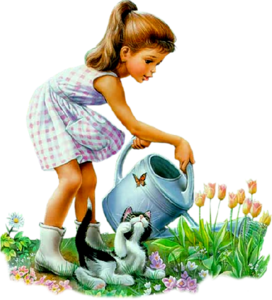 - Мама, это что?- Ручеек. - Почему?- Весна пришла. Весной текут ручьи, потому что тает снег.- Почему тает снег?- Греет солнце, снег от тепла тает и превращается в воду. Вот и бегут ручьи, там, где лежал снег.- А ручей — он холодный или теплый?- Сейчас — теплый, а потом будет холодный.- Когда потом? - Вечером.- Почему?- Днем греет солнце, и вода становится теплая. А вечером солнце уходит и вода остывает.- Мама, я хочу потрогать. Можно?Перед ребенком двухсекционный стол-ванна: в одной емко¬сти вода теплая, а в другой холодная. Ребенок и взрослый опускают кисти рук попеременно то в холодную, то в теплую воду, параллельно комментируя свои ощущения.Инструкция: «Посмотри, что в ванночках. Вода. Ой! Какая здесь холодная вода. Потрогай сам. Скорей вытаскивай ручки, а то они замерзнут. А здесь, какая вода? (Теплая.) Где твоим ручкам лучше, в теплой или в холодной воде? Покажи, где теплая вода, а где холодная».2. Собери большие и маленькие камешки.Цель: развитие внимания, координации движений; закреплять знания детей о величине; воспитывать аккуратность при работе с водой.Теленок Вопросик сидел на берегу ручья и вдруг сказал:- Мама, мне скучно, я хочу играть. А игрушек у меня нет. - Посмотри вокруг, сколько игрушек тебя окружает.- Где?- Вот камешки, например, есть большие и маленькие. Мы будем складывать их в коробочки. Большие камешки — в большую коробку, а маленькие — в маленькую. Смотри, не запутайся.- Хорошо. Я думаю, это несложное задание.Ребенок и взрослый подходят к столу-ванне, наполненной водой. В ванне находятся большие и маленькие камешки. Взрослый предлагает ребенку достать сначала большие камешки, а потом маленькие и сложить их в миску. Усложняя игру, можно предложить ребенку складывать большие камешки в одну миску, маленькие — в другую.Аналогичное задание можно проводить, используя дополнительные предметы-орудия (сачок, ложку и т. д.).3. Разноцветные кораблики. Цель: развитие внимания, координации движений; закреплять знания детей о цвете; воспитывать аккуратность при работе с водой.Вопросик пришел домой и сказал маме:- На улице у всех мальчишек есть кораблики. Я тоже хочу.-Хорошо, давай сделаем несколько корабликов. Я помогу тебе.Теленок Вопросик со своей мамой сделали кораблики с синими и красными парусами.-Спасибо, мама, теперь у меня есть много корабликов, и я с ними могу играть.Он опустил кораблики в ручей, долго за ними бежал и смотрел, какой же кораблик приплывет первым — с синими или красными парусами.Ребенку предлагается опускать в стол-ванну с водой разноцветные кораблики. В ходе этой игры можно закреплять знания детей о цвете, учить группировать кораблики с опорой на цвет. Так, одному ребенку можно предложить поиграть с синими корабликами, а другому — с красными.4. Ловим рыбу сачком и удочкойЦель: продолжать знакомить детей со свойствами воды, плавающих игрушек; развитие умения пользоваться сачком для вылавливания игрушек из воды.Как-то раз Вопросик гулял около озера и встретил своего друга — кота Пушистика.- Привет, Пушистик. Что это ты делаешь?- Я ловлю рыбу. - А зачем она тебе нужна?- Мы, коты, очень любим рыбу кушать.- Можно я тебе помогу? Дай мне эту палку.- Это не палка. Это удочка. Сразу удочкой ловить сложно.Возьми для начала сачок.В воде, налитой в емкость стола-ванны, плавают разноцветные пластмассовые рыбки. Взрослый обращает на них внимание ребенка, предлагая ему поймать их с помощью заранее приготовленной удочки (сачка). Рыбу необходимо складывать в специально приготовленное ведро. Начинать эту игру следует с наиболее простого задания — поймать рыбок сачком. Затем можно предложить ловить рыбок с помощью удочки с магнитом, а позже с использованием удочки с колечком, которое цепляется за крючок, закрепленный во рту у рыб. Взрослый говорит ребенку:- Мы с тобой сегодня будем ловить рыбок. Посмотри, как много их плавает здесь. Какие они красивые! А чем же мы будем ловить рыбок? У меня для этого есть специально приготовленная удочка. Пойманных рыбок мы будем складывать в это ведро. Посмотри, как я буду это делать. А ты хочешь сам попробовать поймать рыбку?Весь ход игры сопровождается побудительными высказываниями взрослого и похвалой в адрес ребенка: «Какой ты молодец! Как много рыбок ты поймал!»5. Бросаем камешки в воду.Цель: учить детей координировать движения обеих рук; развивать тонкую моторику рук; захват щепотью.Однажды, гуляя у ручья, Вопросик встретил своего грустного друга — ослика На. - Ослик, почему ты такой грустный?- У меня сегодня день рождения, а в гости ко мне никто не пришел, никто со мной не поиграл.- Не расстраивайся, Иа, я к тебе пришел. Я тебя поздравляю! Давай поиграем.- А во что мы будем играть, если у меня нет игрушек?- Моя мама говорит, что игрушки можно найти везде, вот, например, камешки.- А как с ними можно играть?- Их можно бросать в воду. Вот так. Делай как я.Ребенок вместе со взрослым стоит около стола-ванны, наполненной водой. Взрослый предлагает ребенку бросать камешки в воду. Камешки находятся в плоской миске. Ребенок берет камешки по одному двумя-тремя пальцами и бросает их в воду. Сначала ребенок бросает одной рукой, потом другой. Все действия сопровождаются эмоциональными высказываниями взрослого, он также поддерживает эмоциональные высказывания ребенка.6. Плавает или тонетЦель: знакомство детей со свойствами различных материалов (камешки, орешки, ракушки, небольшие шишки и т. д); формировать умение играть с водой, с разными игрушками, закрепить такие понятия, как «тонет - тяжелый», «не тонет – легкий»; расширить словарный запас.Вопросик спросил:- Мама, смотри: утенок плавает, а цыпленок — нет. - Один умеет плавать, а другой не умеет.- А я? Я умею?- Попробуй вот здесь, около берега.- Нет, я боюсь. Наверное, я не умею плавать. Мама, а камешки умеют плавать? А орехи? Я хочу знать.- Давай попробуем. Опускай в воду камешки, орехи, шишки, все, что тебе хочется, и смотри.Ребенок и взрослый стоят около стола-ванны, наполненной водой. Перед ними плоская миска, в которой лежат камешки, орешки, ракушки, небольшие шишки и т. д. Ребенок поочередно бросает в воду различные предметы и с помощью взрослого выясняет, какие предметы плавают, а какие тонут.Затем ребенку можно предложить достать из ванны предметы, которые тонут, и предметы, которые плавают, и разложить их по разным мискам (в одну - камешки, в другую - орешки).7.Дождик.Цель: Закрепить знания детей о свойствах воды: капает, льётся; развивать наблюдательность, любознательность; вызвать у детей положительные эмоции. Послушайте, о чем спросил маму теленок Вопросик:- Мама, там, на лугу, моя любимая ромашка. Она наклонила голову и закрыла глазки. Ромашка очень хочет пить, а дождика все нет. Ты говорила, что вода волшебная, почему она тогда не идет к ромашке?- А ты помоги ей, дорогой.- Как это сделать?- Возьми лейку и полей.- Ура! Как я не догадался сам?Ребенок и взрослый стоят около стола-ванны с водой. У них в руках лейки, наполненные водой. Взрослый предлагает ребенку сделать дождик с помощью лейки, выливая из нее воду. Если ребенок затрудняется поднять и наклонить лейку, то взрослый помогает ему.8.Игра с корабликамиЦель: закреплять знания детей о величине развивать мелкую моторику рук; стимулировать внимание детей; учить детей координировать движения обеих рук;Вопросик встретил Ослика и сказал: - Ослик, пойдем к ручью.- Зачем?- Будем играть.- Во что?- У меня есть два кораблика. Я дам тебе розовый кораблик, а этот — голубой возьму себе.- И что?- Я на своем кораблике буду переправлять тебе желуди, а ты на своем кораблике будешь переправлять мне ракушки.- Зачем?- Тогда у тебя будет много желудей, а у меня — ракушек. Здорово?- Не знаю. Давай попробуем.К игре желательно привлечь двоих детей. Им дают кораблики, разные по величине и назначению, и предлагают поиграть с ними в ванне: пускать кораблики, перевозить различные грузы, людей (игрушки) и т. д.9.Следы на полу.Цель: развивать представления о свойствах воды; познавательную активность (путем освоения экспериментирования).Вопросик гулял по мокрому лугу. Пришел домой, но не успел сделать и нескольких шагов, как в испуге закричал:- Ой, мама, мои ноги остались на попу. - Что случилось?- Ноги остались на полу.- Где?Мама, испуганная, подбежала к Вопросику.- Как ты меня напугал. Это не ноги твои остались на полу, а следы от твоих ног.- Почему?- Ноги у тебя мокрые?- Да.- Вот мокрый след и остался. Вода от твоих копыт намочила пол, и он в этих местах тоже стал мокрый.- А когда ноги сухие, то следов нет?- Нет.- Я знаю, почему это происходит. - Почему? - Да просто вода — волшебная.Взрослый предлагает ребенку намочить указательные пальчики, опустив их в емкость стола-ванны с водой, и приложить их к доске. Затем намочить и приложить кулачки, те же действия произвести с ладошками. Параллельно с этим уточняется величина следов, количество пальчиков.10. Уточки на волнахЦель: развивать дыхание, глубокий вдох и продолжительный выдох в определенном направленииВопросик, Утенок и их друзья долго и дружно играли с игрушками. А потом Утенок сказал:- А у меня есть волшебный мешочек.- А что там у тебя? - Много таких же уточек, как и я.- Неправда, ты большой, а много таких больших уточек в мешочке не поместятся.- А он — волшебный!- Дай, я посмотрю.- Нет, ты можешь только потрогать и отгадать, Вопросик.Вопросик осторожно просунул копытце в волшебный мешочек и сразу же сказал:- Это — утенок. Честно.И достал утенка. Все друзья сделали так же. И у всех оказалось по утенку.- Давайте, опустим их в воду все вместе. Раз, два, три!Взрослый предлагает детям самостоятельно запустить игрушек-утят в емкость стола-ванной, наполненную водой, осуществляя руками сильные и слабые волновые движения одной и двумя руками.11. Кто выше прыгнет.Цель : развивать координацию движений и мелкую моторику рук; развивать понимание речи, побуждать детей к разнообразным действиям с водой.Вопросик сказал:- Уточки эти непростые, а очень веселые. Хотите, они вас прямо сейчас развеселят? - Конечно, хотим! — ответили друзья.Педагог и дети опускают в емкость стола-ванны, наполненную водой, плавающие игрушки (шарики, мячики и т. д.). Затем взрослый опускает одну игрушку на дно, но она «выпрыгивает» на поверхность воды. Он предлагает детям повторить его действие самостоятельно.12.Веселые пузыриЦель: расширить представление о свойствах воды; развивать координацию и мелкую моторику рук; развивать понимание речи, побуждать детей к разнообразным действиям с водой.Вопросик смотрел в окно. Шел сильный дождь. Сначала намокла дорожка, потом появилась лужа, а потом... На воде стали появляться пузыри.- Мама, смотри, что делает волшебная вода! Давай возьмем пузырьки домой. Я хочу с ними играть.- Ты можешь сделать волшебные пузырьки дома.- Как? Я же не дождик.- Вода — волшебная. Возьми стакан с водой и соломинку.Вопросик взял соломинку, опустил ее в стакан и стал ждать пузырьков. Он долго ждал, но пузырьки все не появлялись.- Мама, это не та вода.- А ты подуй в соломинку.Дети опускают в воду соломинки для коктейлей и дуют в них. В воде появляются веселые пузырьки.